HT NOVÝ RYCHNOV SOBOTA 7.12.2019 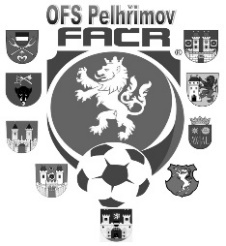 ŽÁCIHRACÍ DOBA 1 X 18 MIN !!!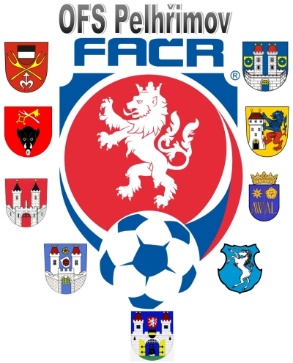 Pořadí turnaje:1.  Nový Rychnov2. Kamenice nad Lipou3. A.F.C. Humpolec4. FK Pelhřimov5. Košetice6. ŽirovVYHODNOCENÍ KATEGORIE JEDNOTLIVCINejlepší hráč: Bernard Mikuláš A.F.C. HumpolecNejlepší brankář: Hašková Dita FK PelhřimovNejlepší střelec: Kutílek Filip Sn. Kamenice KoloČasDomácíHostéVýsledek19:00N.RYCHNOVKOŠETICE8:029:20ŽIROVKAMENICE0:1639:40AFC HUFK PE1:14  10:00KOŠETICEKAMENICE0:5510:20N. RYCHNOVAFC HU4:0610:40FK PEŽIROV6:0711:00AFC HUKOŠETICE6:1811:20KAMENICEFK PE5:0911:40ŽIROVN.RYCHNOV2:81012:00KOŠETICEFK PE0:51112:20AFC HUŽIROV12:21212:40KAMENICEN. RYCHNOV2:41313:00ŽIROVKOŠETICE1:41413:20FK PEN. RYCHNOV0:81513:40KAMENICEAFC HU6:1